РЕШЕНИЕРассмотрев проект решения о внесении изменения в Решение Городской Думы Петропавловск-Камчатского городского округа от 25.04.2019 № 167-нд
«О дополнительных мерах муниципальной социальной поддержки для отдельных категорий граждан, проживающих на территории Петропавловск-Камчатского городского округа», внесенный исполняющим обязанности председателя Городской Думы Петропавловск-Камчатского городского округа Лесковым Б.А., в соответствии со статьями 14, 28 Устава Петропавловск-Камчатского городского округа Городская Дума Петропавловск-Камчатского городского округаРЕШИЛА:1. Принять Решение о внесении изменения в Решение Городской Думы Петропавловск-Камчатского городского округа от 25.04.2019 № 167-нд
«О дополнительных мерах муниципальной социальной поддержки для отдельных категорий граждан, проживающих на территории Петропавловск-Камчатского городского округа».2. Направить принятое Решение Главе Петропавловск-Камчатского городского округа для подписания и обнародования.РЕШЕНИЕот ______________ № _____-ндО внесении изменения в Решение Городской Думы Петропавловск-Камчатского городского округа от 25.04.2019 № 167-нд
«О дополнительных мерах муниципальной социальной поддержки
для отдельных категорий граждан, проживающих на территории Петропавловск-Камчатского городского округа»
Принято Городской Думой Петропавловск-Камчатского городского округа(решение от _________ № _______ -р)1. Дополнить подпунктом 5.9.11 следующего содержания:«5.9.11 гражданам Российской Федерации, принимающим (принимавшим) участие в специальной военной операции на территориях Украины, Донецкой Народной Республики, Луганской Народной Республики, Херсонской и Запорожской областей, и членам их семей, зарегистрированным в жилом помещении с индивидуальной (автономной) системой теплоснабжения, не подсоединенной к системе централизованного теплоснабжения, единовременно в размере не менее 50 000 рублей;».2. Настоящее Решение вступает в силу после дня его официального опубликования.ПОЯСНИТЕЛЬНАЯ ЗАПИСКАк проекту решения Городской Думы Петропавловск-Камчатского городского округа «О внесении изменения в Решение Городской Думы Петропавловск-Камчатского городского округа от 25.04.2019 № 167-нд
«О дополнительных мерах муниципальной социальной поддержки
для отдельных категорий граждан, проживающих на территории Петропавловск-Камчатского городского округа»
Проект решения Городской Думы Петропавловск-Камчатского городского округа «О внесении изменения в Решение Городской Думы Петропавловск-Камчатского городского округа от 25.04.2019 № 167-нд «О дополнительных мерах муниципальной социальной поддержки для отдельных категорий граждан, проживающих на территории Петропавловск-Камчатского городского округа» (далее – проект решения) разработан с целью поддержки зарегистрированных на территории Петропавловск-Камчатского городского округа в жилых помещениях с индивидуальной (автономной) системой теплоснабжения, не подсоединенной к системе централизованного теплоснабжения, граждан Российской Федерации, принимающих (принимавших) участие в специальной военной операции на территориях Украины, Донецкой Народной Республики, Луганской Народной Республики, Херсонской и Запорожской областей (далее - специальная военная операция), и членов их семей.Согласно абзацу второму части 5 статьи 20 Федерального закона
от 06.10.2003 № 131-ФЗ «Об общих принципах организации местного самоуправления в Российской Федерации» и части 5 статьи 14 Городская Дума Петропавловск-Камчатского городского округа (далее – Городская Дума) вправе устанавливать за счет средств бюджета Петропавловск-Камчатского городского округа (за исключением финансовых средств, передаваемых бюджету городского округа на осуществление целевых расходов) дополнительные меры социальной поддержки и социальной помощи для отдельных категорий граждан вне зависимости от наличия в федеральных законах положений, устанавливающих указанное право.При установлении меры муниципальной социальной поддержки в виде оказания материальной помощи гражданам Российской Федерации, принимающих (принимавших) участие в специальной военной операции, и членам их семей необходимо учитывать, что указанная категория граждан нуждается в особой социальной поддержке и в повышении уровня социальной защищенности.Стоит отметить, что соответствующая мера муниципальной социальной поддержки уже предусмотрена в Елизовском муниципальном районе (Решение Думы Елизовского муниципального района от 03.11.2022 № 300 «О мере поддержки отдельным категориям граждан, принимающим (принимавшим) участие в специальной военной операции на территориях Донецкой Народной Республики, Луганской Народной Республики и Украины и членам их семей, проживающим в Елизовском муниципальном районе» прилагается).Более того, в адрес Городской Думы неоднократно поступали обращения граждан Российской Федерации, принимающих участие в специальной военной операции, со сложностью членам их семьи отапливать жилые помещения ввиду отсутствия дров. В соответствии с частью 5 статьи 60 Устава Петропавловск-Камчатского городского округа, частью 5 статьи 62 Решения Городской Думы Петропавловск-Камчатского городского округа от 13.07.2018 № 82-нд «О Регламенте Городской Думы Петропавловск-Камчатского городского округа» и частью 6 статьи 2 Решения Городской Думы от 31.10.2013 № 141-нд «О порядке внесения проектов муниципальных нормативных правовых актов на рассмотрение Городской Думы Петропавловск-Камчатского городского округа» проект решения направлен в адрес Главы Петропавловск-Камчатского городского округа для дачи его заключения.На текущий финансовый год принятие проекта решения потребует дополнительных финансовых средств из бюджета Петропавловск-Камчатского городского округа в случае отсутствия сэкономленных в бюджете Петропавловск-Камчатского городского округа денежных средств от реализации Решения Городской Думы Петропавловск-Камчатского городского округа
от 25.04.2019 № 167-нд «О дополнительных мерах муниципальной социальной поддержки для отдельных категорий граждан, проживающих на территории Петропавловск-Камчатского городского округа». На 2024 год и плановый период 2025-2026 годов потребуется запланировать дополнительные ассигнования в размере 1850000 рублей.Как усматривается из финансово-экономического обоснования к проекту решения источником покрытия дополнительной потребности является бюджет Петропавловск-Камчатского городского округа.Для реализации проекта решения не требуются внесение изменений, признание утратившими силу, прекращение (приостановление) или дополнение иных решений Городской Думы или отдельных их положений. Проект решения не устанавливает новые и не изменяет ранее предусмотренные обязательные требования для субъектов предпринимательской и иной экономической деятельности, обязанности для субъектов инвестиционной деятельности, в связи с чем проведение оценки регулирующего воздействия не требуется.Приложение: на 3 л.Финансово-экономическое обоснование
к проекту решения Городской Думы Петропавловск-Камчатского городского округа «О внесении изменения в Решение Городской Думы Петропавловск-Камчатского городского округа от 25.04.2019 № 167-нд
«О дополнительных мерах муниципальной социальной поддержки для отдельных категорий граждан, проживающих на территории Петропавловск-Камчатского городского округа»Проект решения Городской Думы Петропавловск-Камчатского городского округа «О внесении изменения в Решение Городской Думы Петропавловск-Камчатского городского округа от 25.04.2019 № 167-нд «О дополнительных мерах муниципальной социальной поддержки для отдельных категорий граждан, проживающих на территории Петропавловск-Камчатского городского округа» (далее – проект решения) разработан с целью поддержки зарегистрированных на территории Петропавловск-Камчатского городского округа в жилых помещениях с индивидуальной (автономной) системой теплоснабжения, не подсоединенной к системе централизованного теплоснабжения, граждан Российской Федерации, принимающих (принимавших) участие в специальной военной операции на территориях Украины, Донецкой Народной Республики, Луганской Народной Республики, Херсонской и Запорожской областей (далее - специальная военная операция), и членов их семей.Проектом решения предлагается дополнить Решение Городской Думы Петропавловск-Камчатского городского округа от 25.04.2019 № 167-нд
«О дополнительных мерах муниципальной социальной поддержки для отдельных категорий граждан, проживающих на территории Петропавловск-Камчатского городского округа» подпунктом 5.9.11, предусматривающим установление меры социальной поддержки указанной категории граждан в виде единовременной выплаты в размере не менее 50000 рублей.Согласно ответу руководителя филиала Государственного фонда поддержки участников специальной военной операции «Защитники Отечества» по Камчатскому краю Малеевой Н.Н. от 03.08.2023 № 31 в период 2022-2023 годы количество запросов от проживающих на территории Петропавловск-Камчатского городского округа семей граждан Российской Федерации, принимающих участие в специальной военной операции, составило
37 обращений.Решением Городской Думы Петропавловск-Камчатского городского округа от 23.11.2022 № 13-нд «О бюджете Петропавловск-Камчатского городского округа на 2023 год и плановый период 2024-2025 годов» ассигнования на предоставление отдельным категориям граждан мер муниципальной социальной поддержки на территории Петропавловск-Камчатского городского округа предусмотрены.В случае отсутствия сэкономленных в бюджете Петропавловск-Камчатского городского округа денежных средств от реализации Решения Городской Думы Петропавловск-Камчатского городского округа от 25.04.2019 № 167-нд «О дополнительных мерах муниципальной социальной поддержки для отдельных категорий граждан, проживающих на территории Петропавловск-Камчатского городского округа» денежных средств на текущий финансовый год принятие проекта решения потребует финансовых затрат из бюджета Петропавловск-Камчатского городского округа в размере 50000 рублей х 37 семей = 1850000 рублей. На 2024 год и плановый период 2025-2026 годов потребуется запланировать дополнительные ассигнования в указанном размере.Источником покрытия дополнительной потребности является бюджет Петропавловск-Камчатского городского округа.Проект разработан юридическим отделом управления организационно-правового обеспечения работы аппарата Городской Думы Петропавловск-Камчатского городского округа и внесен исполняющим обязанности председателя Городской Думы Петропавловск-Камчатского городского округа
 Лесковым Б.А.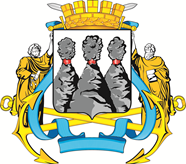 ГОРОДСКАЯ ДУМАПЕТРОПАВЛОВСК-КАМЧАТСКОГО ГОРОДСКОГО ОКРУГАот      №      -рсессияг.Петропавловск-КамчатскийО принятии решения о внесении изменения в Решение Городской Думы Петропавловск-Камчатского городского округа от 25.04.2019 № 167-нд
«О дополнительных мерах муниципальной социальной поддержки для отдельных категорий граждан, проживающих на территории Петропавловск-Камчатского городского округа»Председатель Городской Думы Петропавловск-Камчатского городского округаА.С. ЛимановЛист согласованияк проекту решения о внесении изменения в Решение Городской Думы Петропавловск-Камчатского городского округа от 25.04.2019 № 167-нд
«О дополнительных мерах муниципальной социальной поддержки для отдельных категорий граждан, проживающих на территории Петропавловск-Камчатского городского округа»Лист согласованияк проекту решения о внесении изменения в Решение Городской Думы Петропавловск-Камчатского городского округа от 25.04.2019 № 167-нд
«О дополнительных мерах муниципальной социальной поддержки для отдельных категорий граждан, проживающих на территории Петропавловск-Камчатского городского округа»Лист согласованияк проекту решения о внесении изменения в Решение Городской Думы Петропавловск-Камчатского городского округа от 25.04.2019 № 167-нд
«О дополнительных мерах муниципальной социальной поддержки для отдельных категорий граждан, проживающих на территории Петропавловск-Камчатского городского округа»Руководитель аппарата Городской Думы ___________ дата согласования___________ Д.В. Глуховский                подпись       Фамилия И.О.Заместитель руководителя аппарата Городской Думы - начальник управления организационно-правового обеспечения работы аппарата Городской Думы___________ дата согласования___________ Т.О. Катрук                подпись       Фамилия И.О.Исполнитель – и.о. начальника юридического отдела управления организационно-правового обеспечения работы аппарата Городской Думы___________ дата разработки проекта___________ А.Ю. Ерш                подпись       Фамилия И.О.       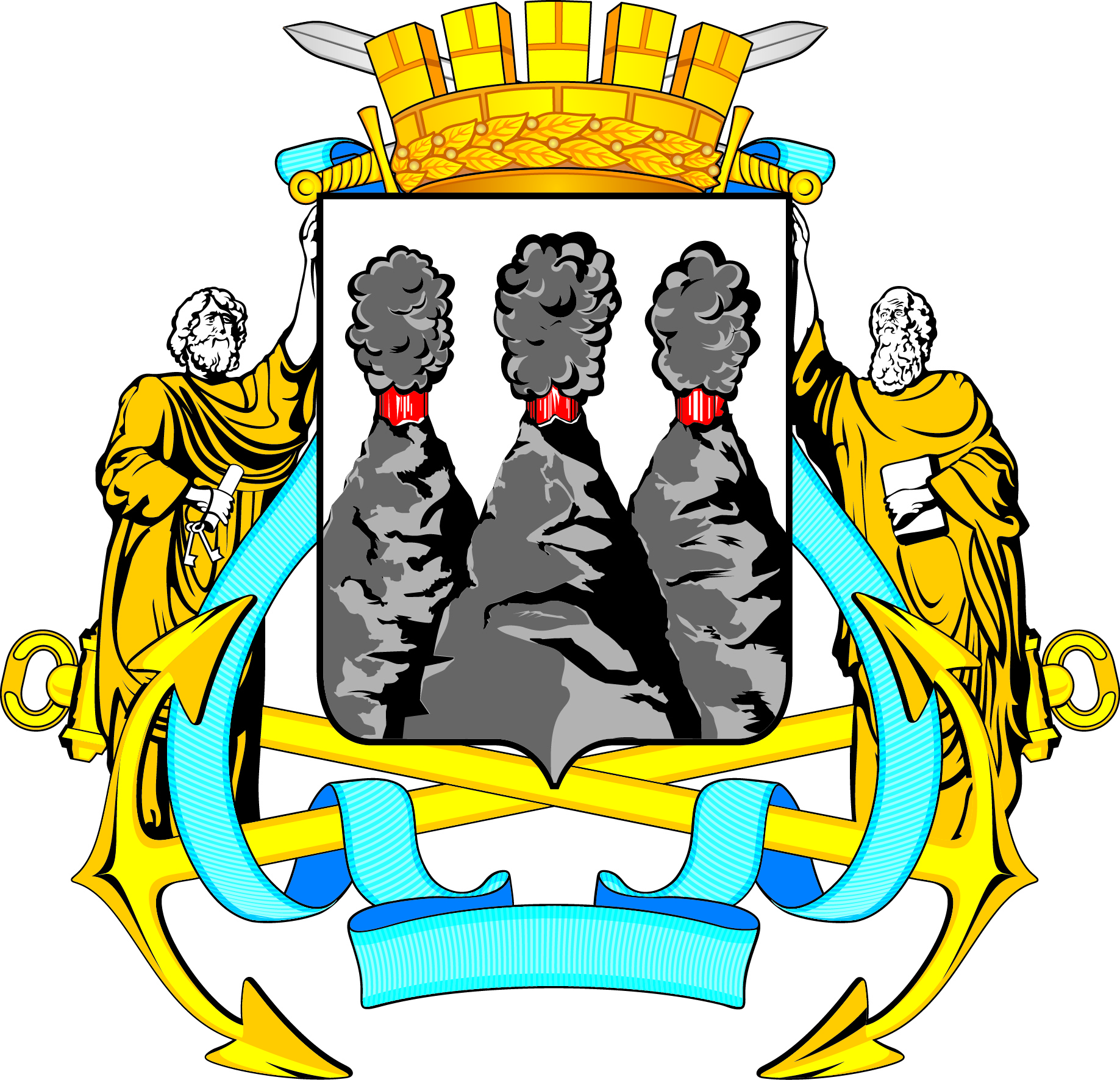 ГОРОДСКАЯ ДУМАПЕТРОПАВЛОВСК-КАМЧАТСКОГО ГОРОДСКОГО ОКРУГАГлаваПетропавловск-Камчатского городского округаК.В. Брызгин07.08.2023____________/Ерш А.Ю./И.о. начальника юридического отдела управления организационно-правового обеспечения работы аппарата Городской Думы Петропавловск-Камчатского городского округаА.Ю. ЕршА.Ю. ЕршА.Ю. Ерш